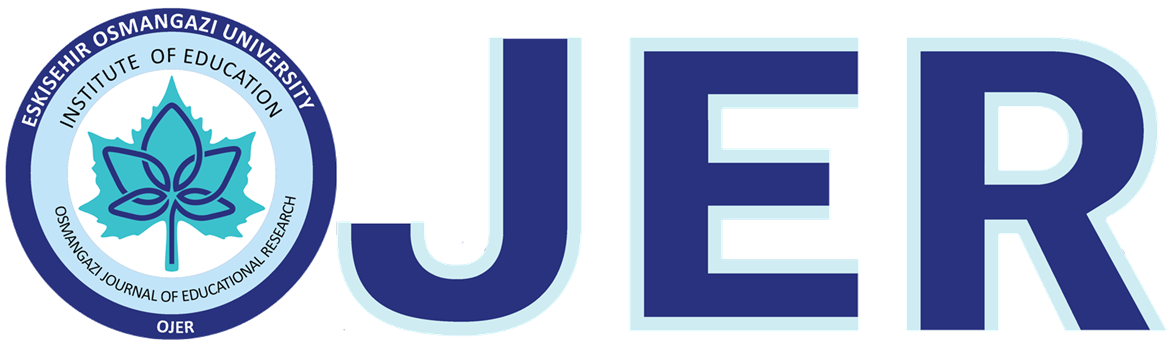 Osmangazi Journal of Educational Research                 Volume x(x),Spring 2020Suggested Citation: Balbağ, M. Z., Ev Çimen, E., & Kara, A. (2020). Osmangazi journal of educational research article template writing guide. Osmangazi Journal of Educational Research, 7(1), 1-15.Submitted: DD/MM/YYYY Revised: DD/MM/YYYY Accepted: DD/MM/YYYYArticle Title                       M. Zafer Balbağ, Emre Ev Çimen, Ahmet Kara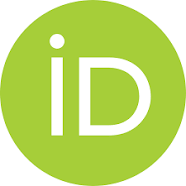 INTRODUCTIONThe basis of the research subject, summary information about the parts of the study, its equivalence in scientific literature, the importance of the research, the research problem and objectives should be detailed in the introduction. The basis of the research subject, summary information about the parts of the study, its equivalence in scientific literature, the importance of the research, the research problem and objectives should be detailed in the introduction. The basis of the research subject, summary information about the parts of the study, its equivalence in scientific literature, the importance of the research, the research problem and objectives should be detailed in the introduction. The basis of the research subject, summary information about the parts of the study, its equivalence in scientific literature, the importance of the research, the research problem and objectives should be detailed in the introduction.The basis of the research subject, summary information about the parts of the study, its equivalence in scientific literature, the importance of the research, the research problem and objectives should be detailed in the introduction. The basis of the research subject, summary information about the parts of the study, its equivalence in scientific literature, the importance of the research, the research problem and objectives should be detailed in the introduction. The basis of the research subject, summary information about the parts of the study, its equivalence in scientific literature, the importance of the research, the research problem and objectives should be detailed in the introduction. The basis of the research subject, summary information about the parts of the study, its equivalence in scientific literature, the importance of the research, the research problem and objectives should be detailed in the introduction.The basis of the research subject, summary information about the parts of the study, its equivalence in scientific literature, the importance of the research, the research problem and objectives should be detailed in the introduction. The basis of the research subject, summary information about the parts of the study, its equivalence in scientific literature, the importance of the research, the research problem and objectives should be detailed in the introduction. The basis of the research subject, summary information about the parts of the study, its equivalence in scientific literature, the importance of the research, the research problem and objectives should be detailed in the introduction. The basis of the research subject, summary information about the parts of the study, its equivalence in scientific literature, the importance of the research, the research problem and objectives should be detailed in the introduction. The basis of the research subject, summary information about the parts of the study, its equivalence in scientific literature, the importance of the research, the research problem and objectives should be detailed in the introduction. The basis of the research subject, summary information about the parts of the study, its equivalence in scientific literature, the importance of the research, the research problem and objectives should be detailed in the introduction. METHODThe type of research, research group, data collection tools, validity and reliability, data collection techniques, analysis of the data should be detailed in the method section.Research ModelText. Text. Text. Text. Text. Text. Text. Text. Text. Text. Text. Text. Text. Text. Text. Text. Text. Text. Text. Text. Text. Text. Text. Text. Text. Text. Text. Text. Text. Text.Study GroupThe research group of your study should be given as detailed as possible. In the second level titles, the first letters of the words should be uppercase. The text after the second level title should continue from the bottom line.Data Collection ToolsCareer Adaptability Scale. Validity and reliability information regarding the original and adaptation studies of the scale should be presented. You should also report the reliability coefficient in your study. After the third level titles, the text should be continued on the dot topics.ProcessYour data collection process should be written in this section.Data AnalysisInformation on the analysis of the data should be written in detail in this section.RESULTSMake the tables as follows. Do not use vertical lines. Make the tables as follows. Do not use vertical lines. Make the tables as follows. Do not use vertical lines. Make the tables as follows. Do not use vertical lines. Make the tables as follows. Do not use vertical lines. Make the tables as follows. Do not use vertical lines. Make the tables as follows. Do not use vertical lines.Table 1. Statistics of Variables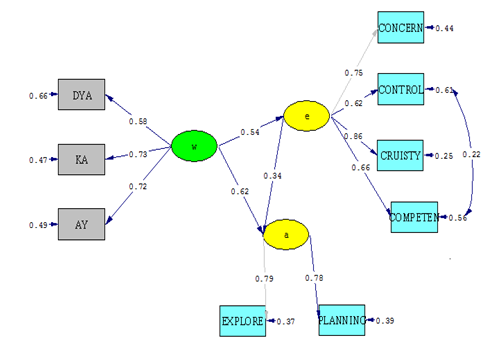                        Figure 1. Career Adaptability Model (Eryılmaz ve Kara, 2018).DISCUSSION AND CONCLUSIONText. Text. Text. Text. Text. Text. Text. Text. Text. Text. Text. Text. Text. Text. Text. Text. Text. Text. Text. Text. Text. Text. Text. Text. Text. Text. Text. Text. Text. Text.Text. Text. Text. Text. Text. Text. Text. Text. Text. Text. Text. Text. Text. Text. Text. Text. Text. Text. Text. Text. Text. Text. Text. Text. Text. Text. Text. Text. Text. Text.Text. Text. Text. Text. Text. Text. Text. Text. Text. Text. Text. Text. Text. Text. Text. Text. Text. Text. Text. Text. Text. Text. Text. Text. Text. Text. Text. Text. Text. Text.Text. Text. Text. Text. Text. Text. Text. Text. Text. Text. Text. Text. Text. Text. Text. Text. Text. Text. Text. Text. Text. Text. Text. Text. Text. Text. Text. Text. Text. Text.Text. Text. Text. Text. Text. Text. Text. Text. Text. Text. Text. Text. Text. Text. Text. Text. Text. Text. Text. Text. Text. Text. Text. Text. Text. Text. Text. Text. Text. Text.Text. Text. Text. Text. Text. Text. Text. Text. Text. Text. Text. Text. Text. Text. Text. Text. Text. Text. Text. Text. Text. Text. Text. Text. Text. Text. Text. Text. Text. Text.Text. Text. Text. Text. Text. Text. Text. Text. Text. Text. Text. Text. Text. Text. Text. Text. Text. Text. Text. Text. Text. Text. Text. Text. Text. Text. Text. Text. Text. Text.Text. Text. Text. Text. Text. Text. Text. Text. Text. Text. Text. Text. Text. Text. Text. Text. Text. Text. Text. Text. Text. Text. Text. Text. Text. Text. Text. Text. Text. Text.Text. Text. Text. Text. Text. Text. Text. Text. Text. Text. Text. Text. Text. Text. Text. Text. Text. Text. Text. Text. Text. Text. Text. Text. Text. Text. Text. Text. Text. Text.Text. Text. Text. Text. Text. Text. Text. Text. Text. Text. Text. Text. Text. Text. Text. Text. Text. Text. Text. Text. Text. Text. Text. Text. Text. Text. Text. Text. Text. Text.Text. Text. Text. Text. Text. Text. Text. Text. Text. Text. Text. Text. Text. Text. Text. Text. Text. Text. Text. Text. Text. Text. Text. Text. Text. Text. Text. Text. Text. Text.Text. Text. Text. Text. Text. Text. Text. Text. Text. Text. Text. Text. Text. Text. Text. Text. Text. Text. Text. Text. Text. Text. Text. Text. Text. Text. Text. Text. Text. Text.RecommendationsText. Text. Text. Text. Text. Text. Text. Text. Text. Text. Text. Text. Text. Text. Text. Text. Text. Text. Text. Text. Text. Text. Text. Text. Text. Text. Text. Text. Text. Text.Text. Text. Text. Text. Text. Text. Text. Text. Text. Text. Text. Text. Text. Text. Text. Text. Text. Text. Text. Text. Text. Text. Text. Text. Text. Text. Text. Text. Text. Text.Text. Text. Text. Text. Text. Text. Text. Text. Text. Text. Text. Text. Text. Text. Text. Text. Text. Text. Text. Text. Text. Text. Text. Text. Text. Text. Text. Text. Text. Text.Text. Text. Text. Text. Text. Text. Text. Text. Text. Text. Text. Text. Text. Text. Text. Text. Text. Text. Text. Text. Text. Text. Text. Text. Text. Text. Text. Text. Text. Text.About Authors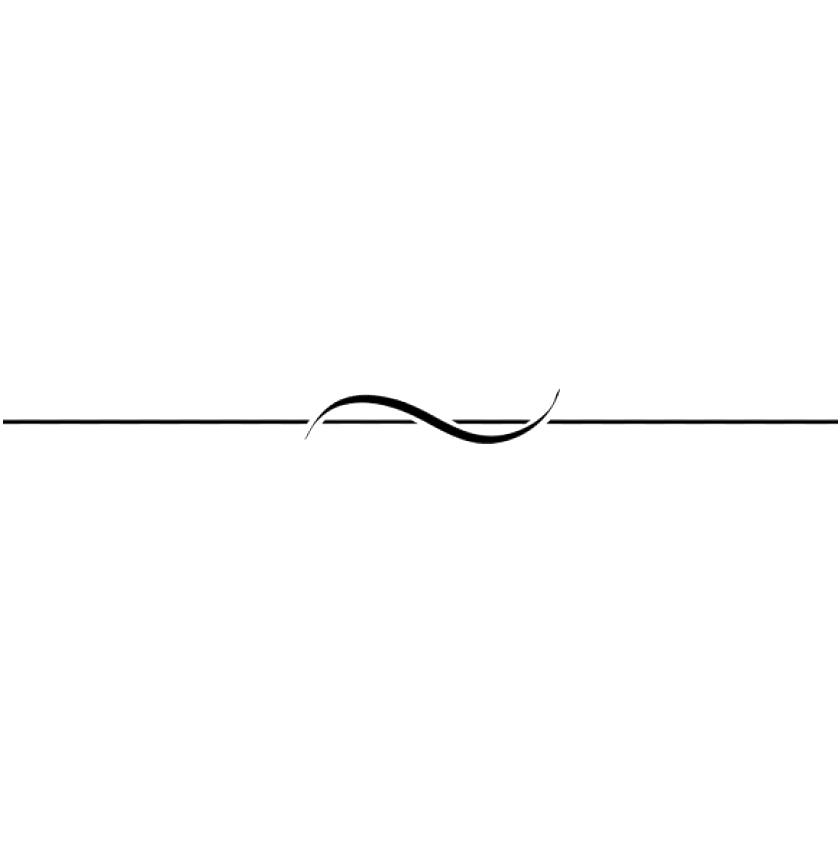 First Author:  Mustafa Zafer BALBAĞ is a member of Eskişehir Osmangazi University. He works at the Faculty of Education. He is currently working at the Mathematics and Science Education Department. He completed his doctorate at Eskişehir Osmangazi University and his subject is on Physics. He mainly works in the fields of Science and Physics Education.Second Author:  The authors should introduce themselves in the same format, respectively.Third Author: The authors should introduce themselves in the same format, respectively.Conflict of InterestIf there is a conflict of interest, write it down. Otherwise, “it has been reported by the authors that there is no conflict of interest.” Add the phrase.FundingIf the fund is received (project, etc.), please indicate the supporting institution and project number. If no funds were received, "No funding was received." Add the phrase.Ethical StandardsIndicate if there is ethics committee approval. Otherwise, by stating that you have carried out the research within the framework of the Helsinki Declaration; the participants are volunteers, informed consent is obtained, etc. Indicate whatever measures are taken regarding ethics.ORCIDRespectively write the ORCIDs of the authors, as in the example below.Ahmet Kara  https://orcid.org/0000-0002-1155-619XREFERENCESJournal articleMiller, A. J., Thomson, F., & Callagher, D. (1998). Affluence in suburbia. Suburbian                  Studies, 12(1), 9–12. https://doi.org.10.xxxxxBookMiller, A. J., Thomson, F., & Callagher, D. (1998). Affluence in suburbia. BL Books.Chapter in bookMiller, A. J., Thomson, F., & Callagher, D. (1998). Epping case study. In C. Carter  (Eds.), Affluence in suburbia (pp. 200–250). BL Books.Conference paperEvans, A. C., Jr., Garbarino, J., Bocanegra, E., Kinscherff, R. T., & Márquez-Greene,N. (2019, August 8–11). Gun violence: An event on the power of community [Conference presentation]. APA 2019 Convention, Chicago, IL, United States. Published Dissertation or ThesisKabir, J. M. (2016). Factors influencing customer satisfaction at a fast food hamburger   chain: The relationship between customer satisfaction and customer loyalty (Publication No. 10169573) [Doctoral dissertation, Wilmington University]. ProQuest Dissertations & Theses Global.Unpublished Dissertation or ThesisHarris, L. (2014). Instructional leadership perceptions and practices of elementary school leaders [Unpublished doctoral dissertation]. University of Virginia.WebsiteWorld Health Organization. (2018, March). Questions and answers on immunization and vaccine safety. https://www.who.int/features/qa/84/enVariable123451. Variable a–2. Variable b.75**–3. Variable c.17**.22**–4. Variable d.46**.45**.41**–5. XYZ.26**.39**.28**.26**.35**    Mean21.8920.887.618.789.08    Standart deviation3.534.161.851.672.62    Skew-.89-.62.02-.34.05    Stickiness1.23.06-.16.26-.15Note: **p< .001; XYZ xyz’nin açılımını yazınızNote: **p< .001; XYZ xyz’nin açılımını yazınızNote: **p< .001; XYZ xyz’nin açılımını yazınızNote: **p< .001; XYZ xyz’nin açılımını yazınızNote: **p< .001; XYZ xyz’nin açılımını yazınızNote: **p< .001; XYZ xyz’nin açılımını yazınızNote: **p< .001; XYZ xyz’nin açılımını yazınız